Radia Muhammad Student number: 19761767 For the Position of Vice President Activities Throughout time, I have worked with a diverse range of people, through which I have learnt important communication and social skills and understandings. I enjoy organising events and activities that provide opportunities for having memorable experiences. I want to ensure the safety and comfort of my peers and desire to enhance the university experience. I am an artist and a writer which has allowed me to explore the social circumstances of various cultures and populations, which in turn has also made me more open minded, and dedicated to promoting equality, and creating relationships with others in which they can feel comfortable. I am also incredibly updated with popular culture and trends around the world due to being acquainted with those of varying interests. My social skills and mindset, and desire to learn more about others, make me the perfect candidate for this position. 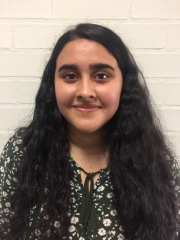 